Конспектобразовательной деятельности в средней  группе« Экологический светофор»Воспитатель: Перевизная Татьяна СергеевнаВысшая квалификационная категорияМКДОУ ДСОВ №12 п. Раздольное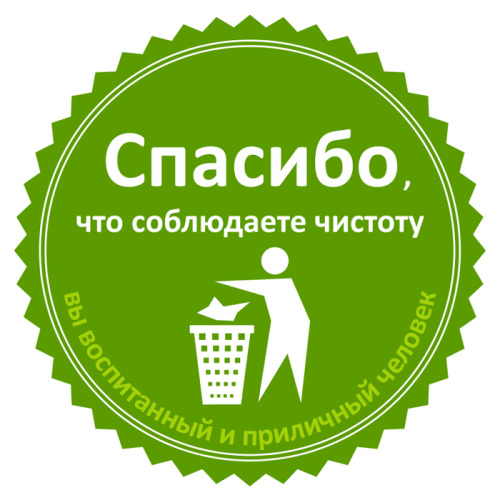 Тема. «Экологический светофор» Цель.Воспитание экологической культуры, осознанного гуманного отношения к природе, коррекция вариантов взаимодействия с ней. Задачи.Расширять представления детей о характерных признаках зимы.Закрепить знания о правилах поведения в природе, приёмов бережного отношения к ней.Формировать навыки элементарной исследовательской деятельности, логическое мышление, устойчивость внимания.Учить отвечать на вопросы развёрнутой фразой, интонировать звуки, использовать доказательную речьРазвивать мелкую моторику рук, фантазию, творчество.Воспитывать выдержку, проявлять терпение, дружеские качества.Ход  ОД.Воспитатель:  Ребята, я сегодня шла в детский сад и нашла волшебную снежинку. А на ней загадка (про зиму). Отгадаем загадку? 
Ответы детей: Да. 
В это время года
Ложится спать природа, 
Укрывшись белоснежным
Пушистым снегом нежным. 
В снегу деревья и дома, 
Мы говорим: «Пришла … (зима! ».
Воспитатель: Правильно. Ребята, какое сейчас время года?Послушайте, что это за шум?(звучит вой ветра и др).Как называется это….Просмотр презентации «Зимние явления в природе».
Под музыку П. И. Чайковского «Времена года» дети просматривают презентацию «Зимние явления в природе».
Как называется зимнее явление, когда идёт сильный снег, дует, завывает ветер? 
Ответы детей: Это зимнее явление называется метель, вьюга. Какая  бывает зима?(белая, холодная, морозная, вьюжная, ветреная, ледяная, суровая)Игра «Хорошо-плохо»– Зимой хорошо. Почему?(зимой можно прокатиться с горы на санках, лыжах, слепить снеговика, встретить Новый год, зимой приходит Дед Мороз и т. д.)– Зимой плохо. Почему?(холодно, морозно, темно, полярная ночь у нас на Севере и солнце не светит, часто дуют холодные ветра).
А теперь давайте поиграем еще в  игру «Что лишнее? » (среди разных картинок надо выбрать только те, которые относятся к зиме) .Посмотрите, пожалуйста, какая красота!Воспитатель.– Приглашаю вас в  зимний лес. Перенесут нас волшебные снежинки.Упражнение на развитие физиологического дыханияДети дуют на снежинки…Речевая зарядка (чистоговорки)Ма-ма-ма – у нас зима.Ме-ме-ме – очень рады мы зиме.Ду-ду-ду – в зимний лес я иду! Сегодня мы будем туристами. Одеваем  шапки…..Динамическая паузаДвигательное упражнение: «В путь»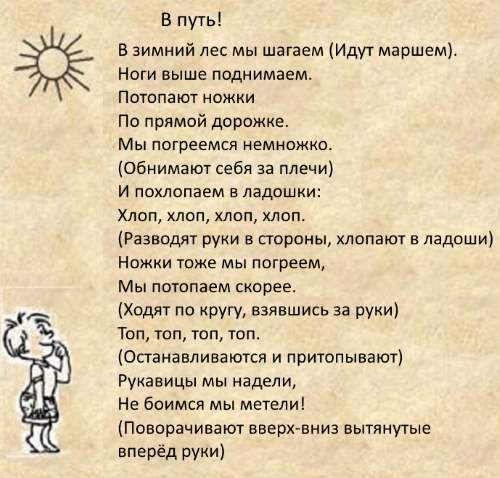 Игра «Экологический светофор»(на мольберте светофор)Воспитатель:– Для чего поставлен светофор в лесу? (Чтобы ребята соблюдали правила поведения в лесу.)Красный цвет говорит об опасности.Жёлтый предупреждает.Зелёный разрешает, что нужно сделать.Экологическая беседа «Правила поведения в лесу»Воспитатель:– Возьмите на столе по одной любой карточке. Там изображены разные поступки ребят. Расскажите, что можно и чего не следует делать в лесу? (Карточки выставляются на мольберт к нужному огоньку светофора)Нельзя ломать деревья! Надо их лечить!Нужно подкармливать птиц.Нельзя мусорить в лесу. Надо весь мусор собрать в пакет, мусор унести.Нельзя разжигать костёр. Надо его потушить!Нельзя приносить лесных животных домой. Лес для них – родной дом.Осторожно, не шуметь! В лесу своя музыка и посторонний шум сильно напугает животных.Нельзя брать яйца в птичьих гнёздах. Птица может их бросить, и птенцы не появятся.Можно фотографировать природу.– Теперь вы точно знаете, как полагается вести себя в лесу, и научите своих родителей.– Что вы узнали нового?Воспитатель:Вот мы уже в лесу. Поговорим о животных.– Как называются животные, живущие в лесу? (Дикие, лесные).– Назовите обитателей зимнего леса.– Как выглядят дикие животные? (Показ картин)Медведь – большой, неуклюжий.Белка – маленькая, ловкая.Лось – сильный, могучий.Заяц – слабый, трусливый.Волк – злой, серый.Лиса – хитрая, пушистая. Дети под музыку изображают каждый   свое животное.Воспитатель: Теперь поговорим о том ,где  живут животные Игра «Чей дом?»– Назовите жилище диких животных.(Воспитатель следит, чтобы воспитанники отвечали развёрнутой фразой)Медведь живёт в берлоге.Без печали, без тревогиСпал медведь в своей берлоге.Спал всю зиму до весныИ, наверно, видел сны.    Белка живёт в дупле.Белка по деревьям скачет,
И в дубле орешки прячет.Волк живёт в логове.Заяц живёт под кустом.Лиса живёт в норе.Норка лисоньки в земле,
Спит хитрющая в тепле.Заключение: лес для зверушек - это родной и любимый дом.Динамическая пауза.Игра «Лиса».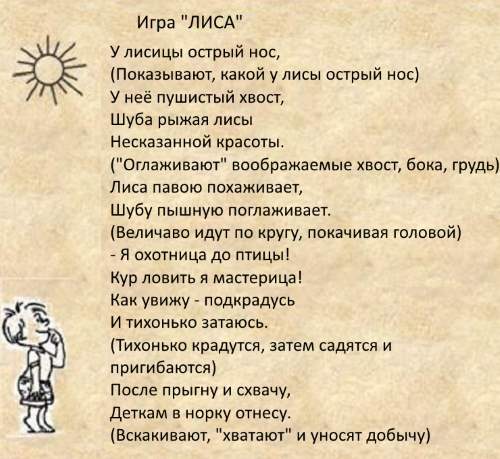 Воспитатель:  Ребята, а может  в лесу  что-нибудь случиться  с лесными животными?                          Решение проблемных ситуацийПроблемная ситуация 1Под ёлочкой лиса с перевязанной лапой.– Обо что поранилась лиса? (бутылку, жестяную банку).– Почему так произошло? (человек оставил мусор)Правило! Нельзя в лесу раскидывать мусор (у светофора зажигается красный свет)!Проблемная ситуация 2Рычит медведь на расшумевшихся ребят.– Вы что расшумелись, спать мне не даёте?Правило! В лесу шуметь нельзяДети просят прощения у медведя. Укладывают его снова спать с помощью релаксации: Баю – бай, баю – бай, спи, Мишутка, засыпай…Вывод. В лесу человек – гость. Он обязан соблюдать определённые правила, чтобы не нарушать жизнь его обитателей.Проблемная ситуация 3– Зимой трудно живётся птичкам и животным. Как помочь обитателям леса зимой? (сделать кормушку для птиц и класть корм для белочек)Правило! Помогай братьям меньшим в зимнее время. Пора возвращаться домой. Давайте еще раз посмотрим на красоту  зимнего леса. Продуктивная творческая деятельность (за столами).Инструкция. Многие звери меняют свои шубки на зиму. Приглашаю вас поработать в лесном ателье. Но не сшить шубку из меха или ткани, а сделать её с помощью  цветного песка.Подойдите к столу и выберите свою картинку. Подумайте,  какая  шубка у вашего  зверька. Хорошенько намажьте клеем, а затем посыпайте песком всю фигурку и шубка готова!Практическая работа. Ребята выбирают силуэты зверей и «утепляют» им шубки: смазывают клеем и посыпают песком.Подведение итогов.Где мы сегодня были и о ком и о чем говорили ?  Ответы детей.Дальше говорят дети :                          Давайте будем беречь планету, 
                        Другой такой на свете нету. 
                           Развеем над нею и тучи, и дым, 
                           В обиду её никому не дадим. 
Воспитатель:
                Беречь будем птиц, насекомых, зверей. 
                От этого станем мы только добрей. 
                Украсим всю землю садами, цветами… 
 Все дети:    Такая планета нужна  нам с вами!  
 Воспитатель.  Земля – родной дом для всех, кто на ней живёт. Мы с вами          должны беречь природу нашей планеты. 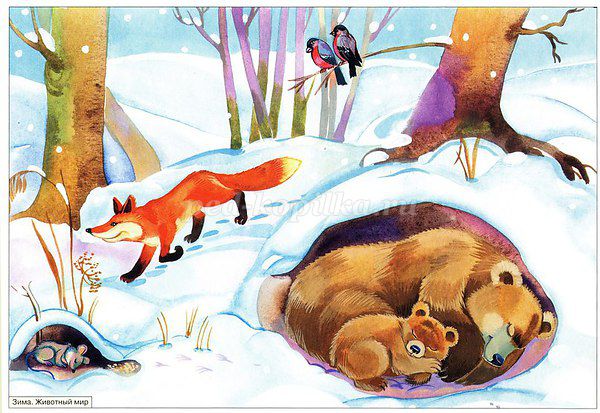 